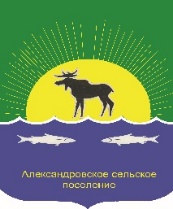 АДминистрация Александровского сельского ПОселения ПОСТАНОВЛЕНИЕО внесении изменений в постановление Администрации Александровского сельского поселения от «16» сентября 2022 года № 377 «Об утверждении Порядка предоставления в 2022 году субсидий ресурсоснабжающим организациям в целях частичного возмещения затрат, возникших при оказании услуг тепло-, водоснабжения и водоотведения на территории муниципального образования «Александровское сельское поселение»Руководствуясь Федеральным законом от 06 октября 2003 года № 131-ФЗ «Об общих принципах организации местного самоуправления в Российской Федерации», Уставом муниципального образования «Александровское сельское поселение»,ПОСТАНОВЛЯЮ:Внести в постановление Администрации Александровского сельского поселения от «16» сентября 2022 года № 377 «Об утверждении Порядка предоставления в 2022 году субсидий ресурсоснабжающим организациям в целях частичного возмещения затрат, возникших при оказании услуг тепло-, водоснабжения и водоотведения на территории муниципального образования «Александровское сельское поселение» следующие изменения:Преамбулу постановления изложить в новой редакции:В соответствии со статьей 78 Бюджетного кодекса Российской Федерации, Постановлением Правительства Российской Федерации от 18 сентября 2020 года № 1492 «Об общих требованиях к нормативным правовым актам, муниципальным правовым актам, регулирующим предоставление субсидий, в том числе грантов в форме субсидий, юридическим лицам – производителям товаров, работ, услуг, и о признании утратившими силу некоторых актов правительства Российской Федерации и отдельных положений некоторых актов правительства Российской Федерации»Внести изменения в Приложении к постановлению Администрации Александровского сельского поселения от 16» сентября 2022 года № 377 «Об утверждении Порядка предоставления в 2022 году субсидий ресурсоснабжающим организациям в целях частичного возмещения затрат, возникших при оказании услуг тепло-, водоснабжения и водоотведения на территории муниципального образования «Александровское сельское поселение» следующие изменения:В абзаце 1 части 1.1 Порядка слова «Об общих требованиях к нормативным правовым актам, муниципальным правовым актам, регулирующим предоставление субсидий юридическим лицам (за исключением субсидий государственным (муниципальным) учреждениям), индивидуальным предпринимателям, а также физическим лицам - производителям товаров, работ, услуг» заменить словами:«Об общих требованиях к нормативным правовым актам, муниципальным правовым актам, регулирующим предоставление субсидий, в том числе грантов в форме субсидий, юридическим лицам – производителям товаров, работ, услуг, и о признании утратившими силу некоторых актов правительства Российской Федерации и отдельных положений некоторых актов правительства Российской Федерации»;Внести изменения в Приложении к постановлению Администрации Александровского сельского поселения от 16» сентября 2022 года № 377 «Об утверждении Порядка предоставления в 2022 году субсидий ресурсоснабжающим организациям в целях частичного возмещения затрат, возникших при оказании услуг тепло-, водоснабжения и водоотведения на территории муниципального образования «Александровское сельское поселение» следующие изменения:В абзаце 2 части 2.9.3 Порядка слова «Об общих требованиях к нормативным правовым актам, муниципальным правовым актам, регулирующим предоставление субсидий юридическим лицам (за исключением субсидий государственным (муниципальным) учреждениям), индивидуальным предпринимателям, а также физическим лицам - производителям товаров, работ, услуг»» заменить словами:«Об общих требованиях к нормативным правовым актам, муниципальным правовым актам, регулирующим предоставление субсидий, в том числе грантов в форме субсидий, юридическим лицам – производителям товаров, работ, услуг, и о признании утратившими силу некоторых актов правительства Российской Федерации и отдельных положений некоторых актов правительства Российской Федерации».Разместить настоящее постановление на официальном сайте Администрации Александровского сельского поселения в информационно-телекоммуникационной сети «Интернет» (https://www.alsp.tomsk.ru/).Настоящее постановление вступает в законную силу на следующий день после его официального опубликования.Глава Александровского сельского поселения   										   Д.В. Пьянков«07» декабря 2022 г.                                                                                                                                      № 482с. Александровскоес. Александровское